IN SCHOOL LUNCH MENU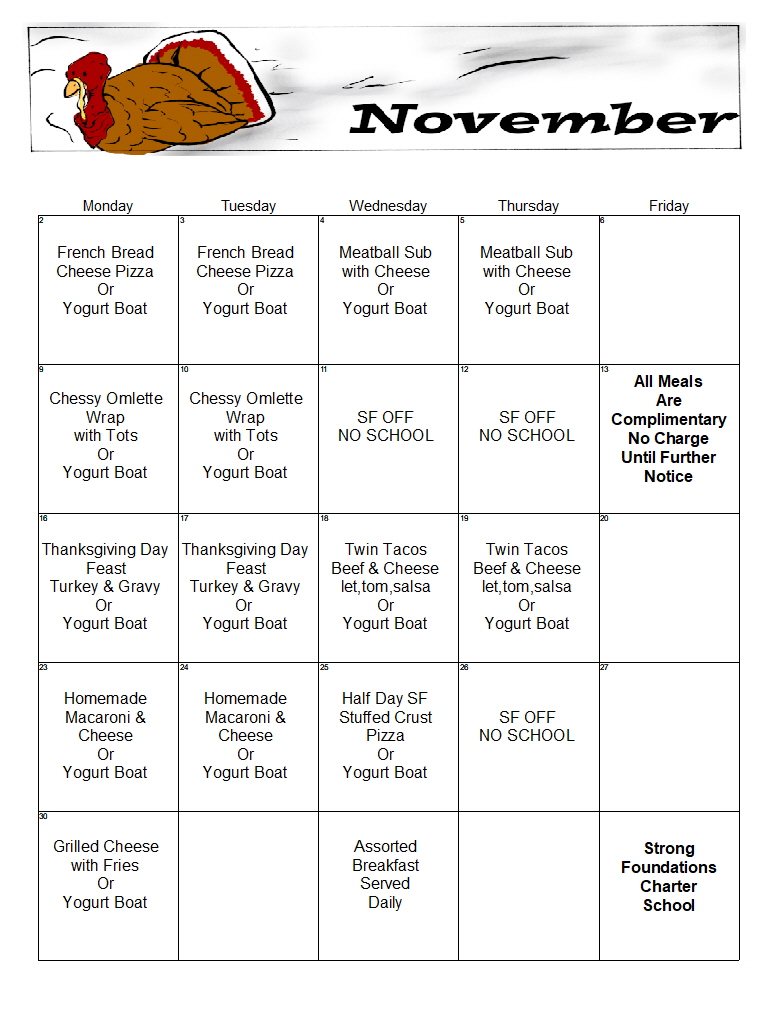 